Activity 3: VACATION DESTINATIONSActivity Overview:Whether you are creating a to-do list for yourself or typingan outline for a school project, adding bullets or numbering to the list can be helpful. A list is much easier to read if each item is separated by a bullet or a number. Word allows you to easily addNew Skills Reinforced:In this activity, you will practice how to: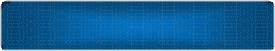 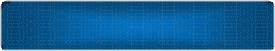 create a bulleted list.customize a bulleted list.create a numbered list.increase and decrease indent.set paragraph and line spacing.display show/hide codes.customized bullets and numbers so that you can enhance the look of any list in a document. In this activity, you will insert bullets and numbering into a “Top 5 Vacation Destinations” list.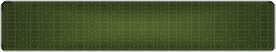 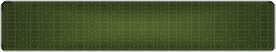 Create a NEW blank document in Word.Insert a header:  Name	Vacation	DateSet spacing after to 0 pt and line spacing to single.Starting on the first line of the document, type the text shown below. Leave one space between the title and the list as shown. Also press enter after the last word “Nevada” to begin a new line.Top 5 Vacation Destinations CaribbeanFranceRome, Italy HawaiiLas Vegas, NevadaSelect the title Top 5 Vacation Destinations and format to Arial, 16 point, and bold.Select the remaining text and format to Arial, 12 point.Turn on the Show/Hide codes to view paragraph marks and other hidden formatting symbols in your document.Select all the text and copy and paste it three times on your page. This will give you a total of four duplicate “Top 5 Vacation Destinations” on your page. See Figure 4-1 as a guide.Separate each of the lists with three blank lines (ENTER) ¶ as shown in Figure 4-1.Select only the list portion of the second “Top 5 Vacation Destinations” (beginning with the word Caribbean and ending with Nevada). Format it as a numbered list using the numbering feature. Decrease Indent. See Figure 4-1.Select only the list portion of the third “Top 5 Vacation Destinations” and format it as a bulleted list using the bullets feature. Use the standard bullet style (). Decrease indent. See Figure 4-1.Select only the list portion of the fourth “Top 5 Vacation Destinations” and format it as a bulleted list using the bullets feature. Use a bullet style of your choice. Decrease  indent. See Figure 4-1.Carefully proofread the document for spelling, grammar, and accuracy.Save the document as class_lastname_VACATIONActivity3 to your desktop and drop in blue folder.15.	Print the document if required by your instructor.Figure 4-1Top 5 Vacation Destinations¶¶ Caribbean¶ France¶ Rome, Italy¶ Hawaii¶Las Vegas, Nevada¶¶¶¶Top 5 Vacation Destinations ¶¶Caribbean¶France¶Rome, Italy¶Hawaii ¶Las Vegas, Nevada¶¶¶¶Top 5 Vacation Destinations ¶¶Caribbean¶ France¶ Rome, Italy¶ Hawaii ¶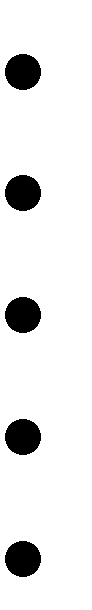 Las Vegas, Nevada¶¶¶¶Top 5 Vacation Destinations¶Caribbean¶France¶Rome, Italy¶Hawaii ¶Las Vegas, Nevada¶